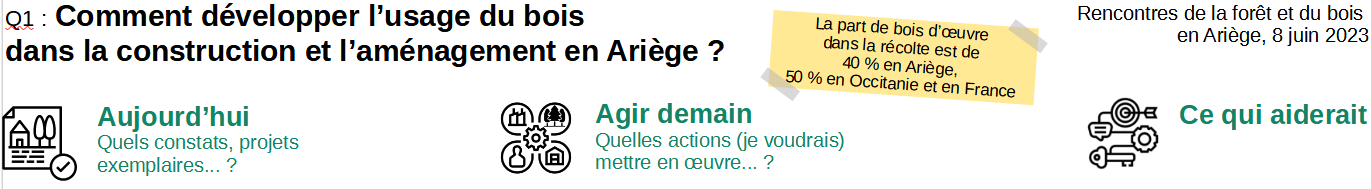 Constat que la filière existe, avec des projets réalisés en bois localLa marque Bois des Pyrénées est identifiée pour le bois localC’est plus facile dans le secteur public que dans le privé (économiquement et en terme d’accompagnements)Pour ce qui est des aménagements extérieurs, les catalogues remportent la miseLa demande en feuillu est présente mais il manque la transformationDifficulté de réaliser des menuiseries en bois localLe département est petit pour accueillir des industries spécialiséesLa RE 2020 perçue comme levier positif pour plus de construction boisEn structurant les acteursEn valorisant mieux le boisEn concevant des projets qui tiennent compte de la ressource présente sur le territoireEn sortant des standards (douglas)En changeant les mentalitésEn associant le bois à d’autres matériauxDes projets pilotesL’anticipationInformer les élus sur les potentiels du bois localL’accompagnement et la prescriptionMieux faire connaître le boisDes incitations financièresUne communication efficaceRompre les a prioriInviter à utiliser plus de bois dans les documents stratégiquesSensibiliser davantage (aspects techniques)